Publicado en Madrid el 11/03/2021 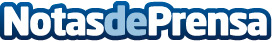 El Marketplace como comercio local, según Yocomproencoin.comA menudo, los comercios de una región o municipio no pueden prosperar o alcanzar su objetivo en ventas, siendo necesario un pequeño empuje para lograrlo. Para el municipio de Coín, YocomproenCoin se presenta como una alternativa a la manera tradicional de realizar compras, beneficiando a compradores y vendedoresDatos de contacto:Alvaro Lopez629456410Nota de prensa publicada en: https://www.notasdeprensa.es/el-marketplace-como-comercio-local-segun Categorias: Marketing Andalucia Emprendedores E-Commerce Consumo http://www.notasdeprensa.es